П О С Т А Н О В Л Е Н И Еот 27.04.2016  №  311г. МайкопО признании утратившими силу некоторых муниципальных правовых актовВ целях оптимизации деятельности Администрации муниципального образования «Город Майкоп», п о с т а н о в л я ю: 1. Признать утратившими силу:1) постановление Главы муниципального образования «Город Майкоп» от 27.08.2008 №447 «Об утверждении Положения о комиссии по контролю за осуществлением градостроительной деятельности в части предотвращения и пресечения самовольного строительства и незаконно-возведенных объектов на территории муниципального образования «Город Майкоп».2) постановление Администрации муниципального образования «Город Майкоп» от 08.07.2011 №429 «О внесении изменений в приложение к Постановлению от 27.08.2008 №447 «Об утверждении Положения о комиссии по контролю за осуществлением градостроительной деятельности в части предотвращения и пресечения самовольного строительства и незаконно-возведенных объектов на территории муниципального образования «Город Майкоп».2. Опубликовать настоящее постановление в газете «Майкопские новости» и разместить на официальном сайте Администрации муниципального образования «Город Майкоп».3. Настоящее постановление вступает в силу со дня его опубликования.Глава муниципального образования«Город Майкоп»                                                                             А.В. Наролин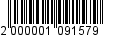 Администрация муниципального образования «Город Майкоп»Республики Адыгея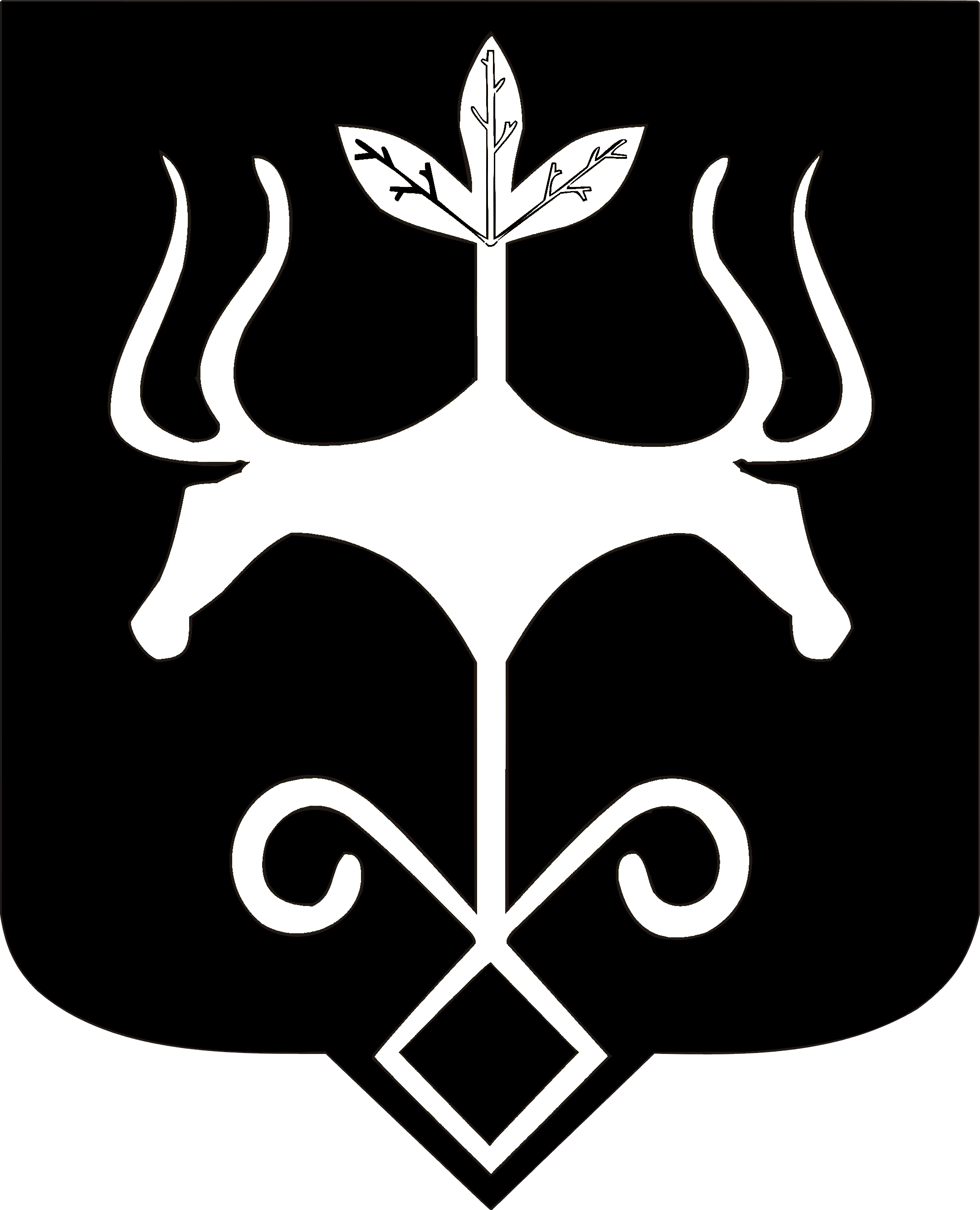 Адыгэ Республикэммуниципальнэ образованиеу
«Къалэу Мыекъуапэ» и Администрацие